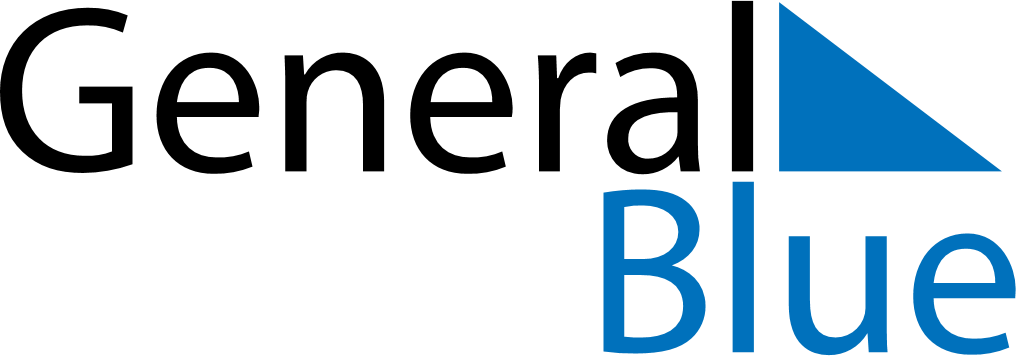 March 2025 CalendarMarch 2025 CalendarMarch 2025 CalendarMarch 2025 CalendarMarch 2025 CalendarMondayTuesdayWednesdayThursdayFridaySaturdaySunday12345678910111213141516171819202122232425262728293031